INSTITUTO FRAY MAMERTO ESQUIÚ2DO A, B y CDocentes: Campisi, Isabel; Somers, SofíaPLAN DE CONTINUIDAD PEDAGÓGICOMateriales a utilizar:VideosCuadernoFotocopiasSemana 3: 30/3 al 3/4Actividades:Los invitamos a mirar el video “Pete the Cat and His Four Groovy Buttons” https://www.youtube.com/watch?v=dkQ4d_fff3ELos alumnos contarán a sus familias lo que comprendieron de  la historia y se animarán a responder de manera oral las siguientes preguntas:¿Cuántos botones tiene la camisa de PETE?¿De qué color eran los botones?¿Que pasó con sus botones?¿Pete the cat se puso triste?¿Cuántos botones le quedaron en la camisa?¿Cómo lo resuelve?¿Pudieron comprender el mensaje de la historia? ¿cual es?En el cuaderno de inglés, los alumnos escribirán el título de la historia “Pete the Cat and His Four Groovy Buttons” y debajo del mismo dibujarán su parte favorita del video.  Los invitamos a cantar juntos la canción del cuento y recuerden que: “...stuff will come and stuff will go, but do we cry? Goodness no!  We keep on singing! “…” los problemas vienen y se van, pero lloramos? Claro que no! Hay que seguir cantando!” Les mando un beso enorme y prontito nos veremos.Semana 4: 6/4 al 10/4Actividades:Los alumnos podrán dibujar 8  círculos en hoja blanca y pintarán dos círculos de cada color de  los botones que aparecen en el cuento (2 botones rojos, 2 botones celestes, 2 botones azules y 2 botones verdes) se preparan con los botones pintados boca abajo y los invitamos a jugar juntos un memotest (juego de memoria) A divertirse!Luego de jugar y divertirse en familia los invitamos a colorear según el número y pegarlo en el cuaderno bajo el título “Pete the Cat: colour by number” 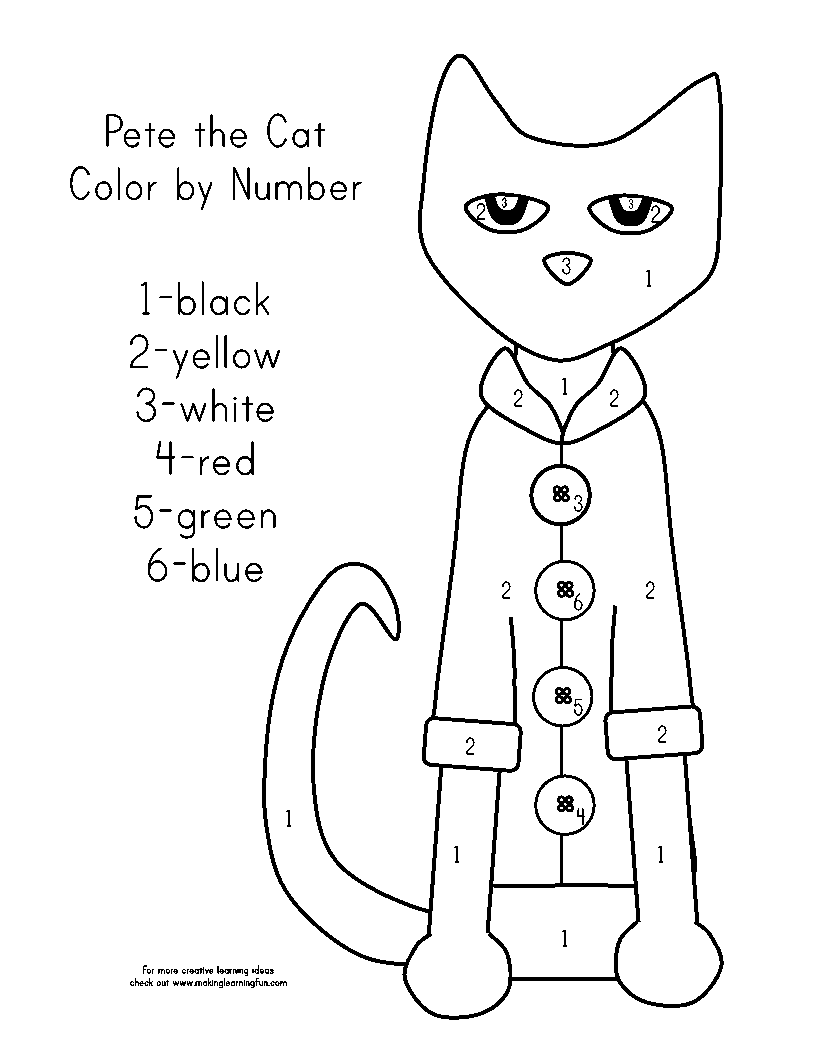 Semana 5: 13/4 al 17/4Los invitamos a realizar su propio muñeco de “Pete the Cat” con los materiales que tengan en casa. Sugerencia: pueden utilizar rollo de papel higiénico para el cuerpo, cartón o papel para la cara y cola, y los botones se pueden dibujar o realizar con algún material (plastilina, papel de color, plasticola de color, masa, porcelana, etc)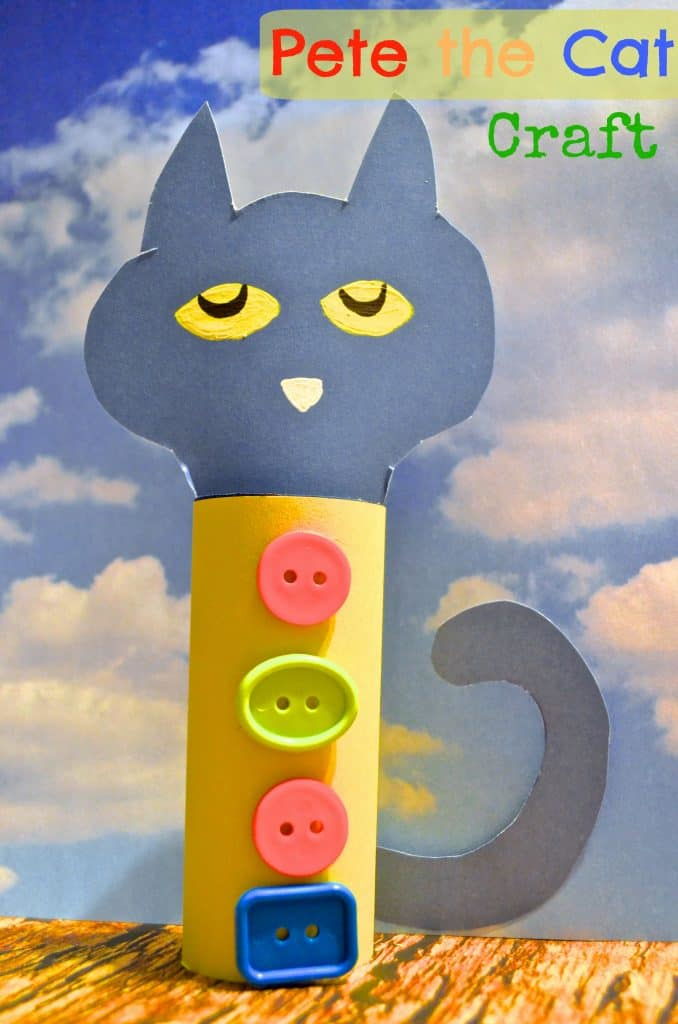 Una vez que esté listo el muñeco, los alumnos lo usarán para contarle la historia a su familia. Tienen que actuarlo entre todos y cantar la canción divertida de “Pete the Cat”. 